Используя материал учебника, лекции, методических указаний текущего и прошлого занятий, выполните задания.ТЕСТНечётные номера – 1 вариант, чётные – 2 вариант.Выберите 1 правильный ответ.1 вариантХАРАКТЕРНЫМ ДЛЯ ВИРУСА БЕШЕНСТВА ЯВЛЯЕТСЯнейротропностьвисцеротропностьонкогенность тератогенностьгепатотропностьОТЛИЧИТЕЛЬНЫЙ ПРИЗНАК ФИКСИРОВАННОГО ВИРУСА БЕШЕНСТВА ОТ УЛИЧНОГО степень вирулентности для человека антигенное строение тип нуклеиновой кислотытип симметриидинамика образования телец Бабеша-Негри  ОСНОВНОЙ ПУТЬ ПЕРЕДАЧИ ПРИ БЕШЕНСТВЕ алиментарный трансмиссивный контактный (при укусе больным животным) воздушно-капельный трансплацентарный ИНКУБАЦИОННЫЙ ПЕРИОД ПРИ БЕШЕНСТВЕ не зависит от места локализации укуса зависит от места локализации укуса в среднем 10-20 днейхарактеризуется слюнотечениемхарактеризуется гидрофобией ПОСТИНФЕКЦИОННЫЙ ИММУНИТЕТ ПРИ БЕШЕНСТВЕ малонапряженный непродолжительный не изучен (100% летальность) пожизненный нестерильный ВПЕРВЫЕ ВАКЦИНА ДЛЯ ПРОФИЛАКТИКИ БЕШЕНСТВА СОЗДАНА Р. Кохом В. Бабешом А. Негри Л. Пастером Й. Майстером СВОЙСТВО ВИРУСА, ОПРЕДЕЛЯЮЩЕЕ ОСОБЕННОСТИ ПАТОГЕНЕЗА КЛЕЩЕВОГО ЭНЦЕФАЛИТА фрагментарность РНК интегративный тип репродукцииЦПД типа деструкции при поражении клеток ЦНСонкогенность лимфотропность МАТЕРИАЛ ДЛЯ ВИРУСОЛОГИЧЕСКОЙ ДИАГНОСТИКИ КЛЕЩЕВОГО ЭНЦЕФАЛИТА моча сперма сыворотка крови ликвор мокрота ЛАБОРАТОРНАЯ ДИАГНОСТИКА КЛЕЩЕВОГО ЭНЦЕФАЛИТА определения вирусной РНК определения IgM, IgG в динамике заболевания выделения вируса определения нарастания титра специфических антител все вышеперечисленноеАКТИВНАЯ СПЕЦИФИЧЕСКАЯ ПРОФИЛАКТИКА КЛЕЩЕВОГО ЭНЦЕФАЛИТА иммуноглобулин при пребывании в лесу: взаимные осмотры, специальная одежда использование репеллентов инактивированные культуральные вакцины индукторы интерферона (йодантипирин, амиксин и др.) Выберите 1 правильный ответ.вариант1.ФИКСИРОВАННЫЙ ВИРУС БЕШЕНСТВА атгенуированный штамм уличного вируса циркулирует среди диких животных дефектный вирусне культивируется in vitro передается от человека человеку 2.ТЕЛЬЦА БАБЕША-НЕГРИ элементарные тельца образуются при репродукции фиксированного вируса бешенства образуются только при бешенстве внутриядерные включения образуются при большинстве нейроинфекций 3.ОСНОВНОЙ ИСТОЧНИК ИНФЕКЦИИ ПРИ БЕШЕНСТВЕ В РФбольной человек вирусоносительлетучие мыши мелкий рогатый скот кошки, собаки4.ВХОДНЫЕ ВОРОТА ВОЗБУДИТЕЛЯ ПРИ БЕШЕНСТВЕ неповрежденная кожа поврежденная кожа слюнные железы ЦНС слизистая кишечника 5.ДЛЯ ПАТОГЕНЕЗА БЕШЕНСТВА ХАРАКТЕРНО длительная вирусемия формирование тяжелого иммунодефицита необратимая дегенерация нейронов ЦНС поражение иммунными комплексами вирогения 6.СПЕЦИФИЧЕСКАЯ ПРОФИЛАКТИКА БЕШЕНСТВА У ПОКУШЕННОГО НЕИЗВЕСТНЫМ ЖИВОТНЫМхирургическая обработка раныотлов беспризорных животныхвведение гамма-глобулина и вакцины карантин при импорте животныхкурс антибиотиков 7ЛЕЧЕНИЕ БЕШЕНСТВА антибиотики не разработано гамма-глобулин иммуномодуляторы интерфероны 8.ИСТОЧНИКИ ИНФЕКЦИИ ПРИ КЛЕЩЕВОМ ЭНЦЕФАЛИТЕ молоко коз, коров больные люди грызуны, клещи реконвалесценты вирусоносители 9.ОСНОВНОЙ ПУТЬ ПЕРЕДАЧИ ВОЗБУДИТЕЛЯ ПРИ КЛЕЩЕВОМ ЭНЦЕФАЛИТЕ при укусе клещей при укусе комаров трансовариально при употреблении сырого молока коз, коров при употреблении кипяченого молока коз, коров 10.ИССЛЕДОВАНИЕ КЛЕЩЕЙ ПРИ ЛАБОРАТОРНОЙ ДИАГНОСТИКЕ КЛЕЩЕВОГО ЭНЦЕФАЛИТА ВКЛЮЧАЕТ ОПРЕДЕЛЕНИЕ 4-х кратного нарастания титра специфических антител класса Ig авидности антителантигена и/или РНК вирусавирулентности вирусаТЕОРИЯ1 вариантОбоснуйте введение антирабической вакцины человеку, укушенному дикой собакой.  Объясните почему наряду с антирабическим гамма-глобулином вводится именно вакцина (не является ли вакцинация поздней мерой в таком экстренном случае).2 вариантЗадача      На 3 день после укуса клеща в ККБ был доставлен больной с
     клиническим диагнозом «Клещевой энцефалит».
     1. Какой метод может использоваться для подтверждения диагноза?
     2. Какие дополнительные методы можно использовать для
     подтверждения диагноза?
     3. Какова тактика экстренной специфической профилактики
     клещевого энцефалита?ПРАКТИКАДля обоих вариантов.1. Промикроскопируйте препарат из аммонова рога собаки для обнаружения телец Бабеша-Негри (окраска по Манну).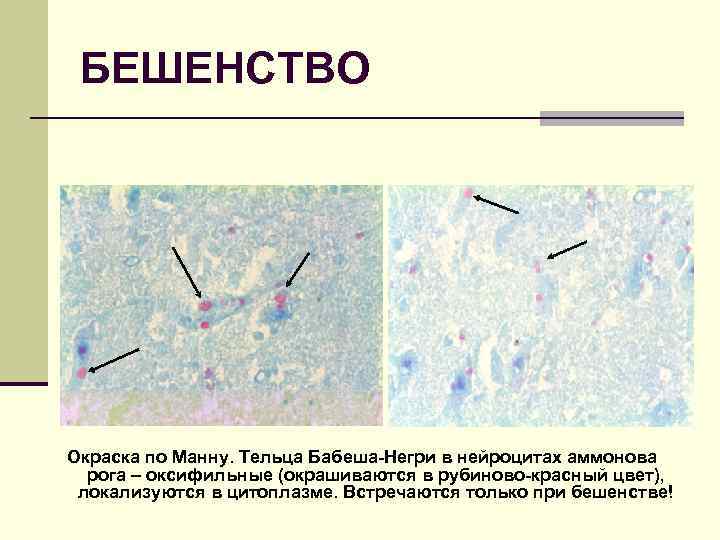 2. Проведите лабораторную диагностику клещевого энцефалита: Учтите и оцените результаты ИФА для определения антигена ВКЭ в 1-й пробе крови больного с неврологическими симптомами, имеющего в анамнезе укус клеща (диагноз «клещевой энцефалит?»).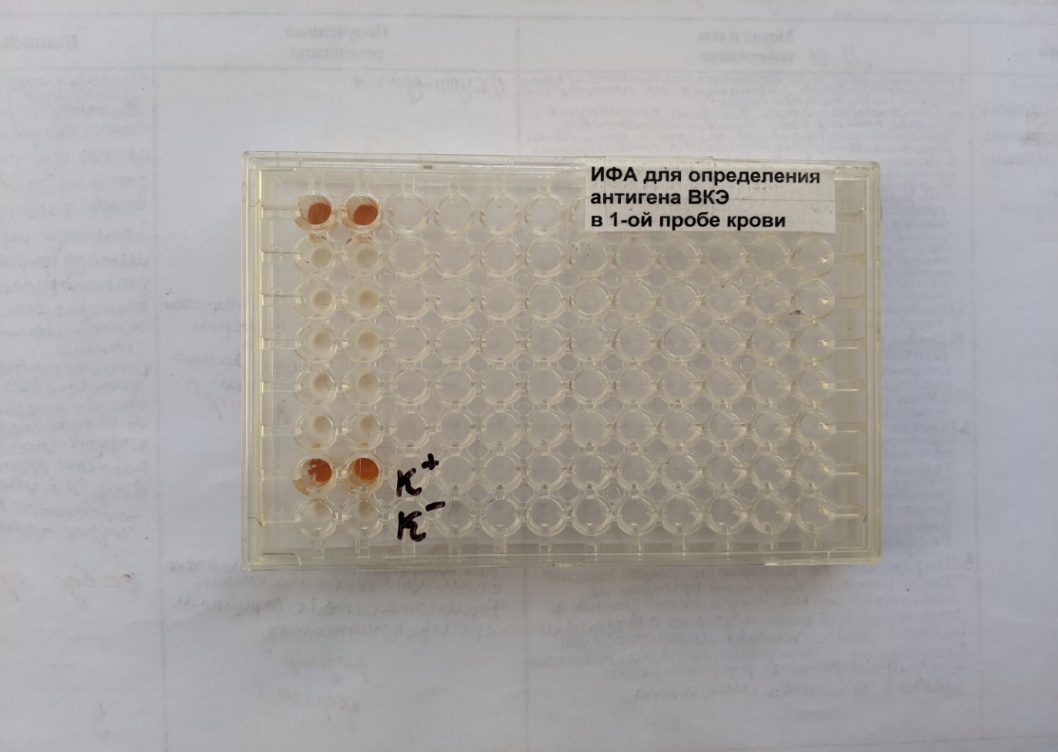 2.2. Учтите и оцените результаты ИФА для определения IgM к ВКЭ того же больного.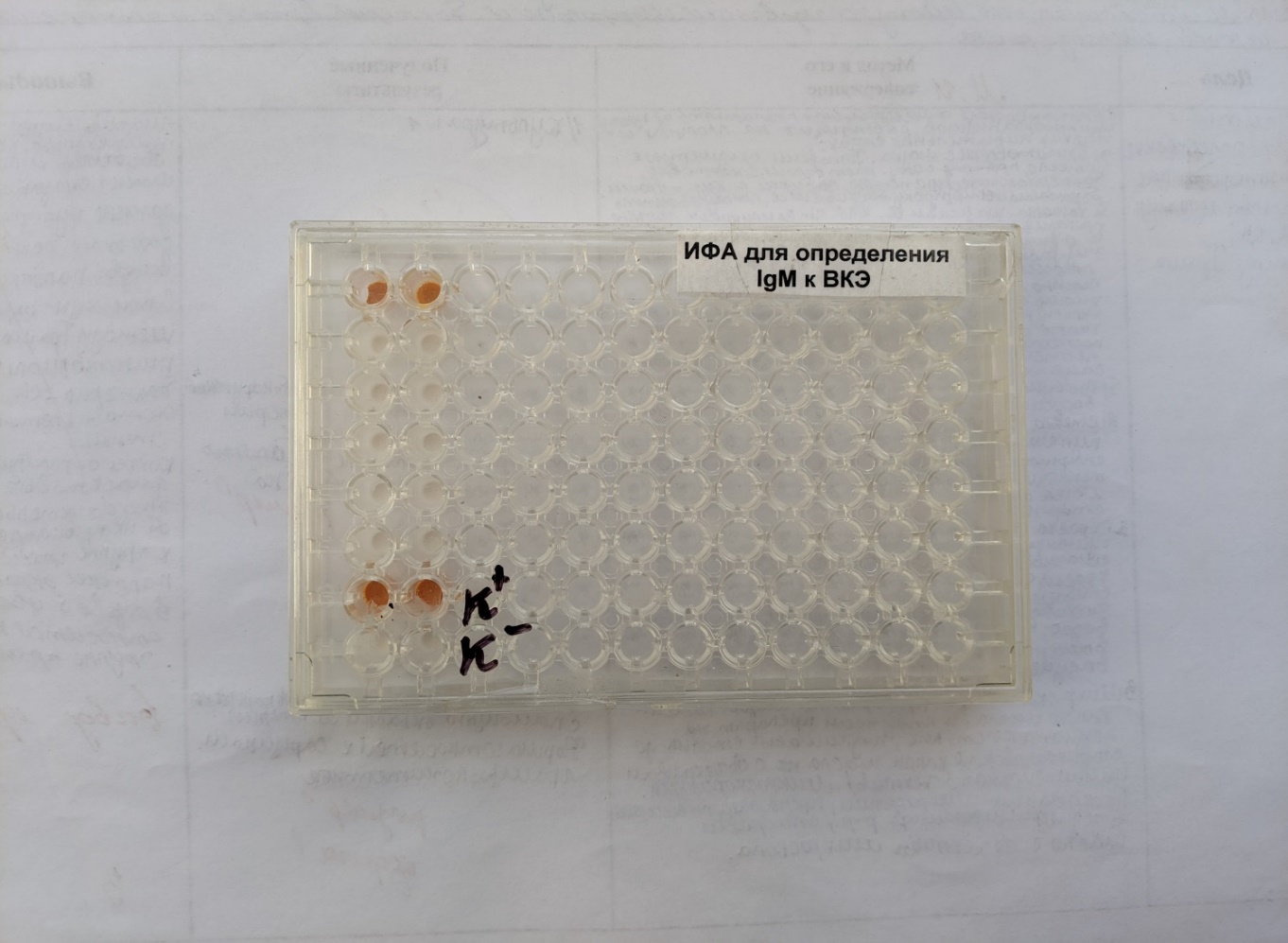 3. Проведите вирусологическое исследование с целью диагностики клещевого энцефалита:Учтите и оцените результаты ЦПД (микроскопически и по ЦП) на культуре клеток ткани, зараженной секционным материалом больного с подозрением на КЭ.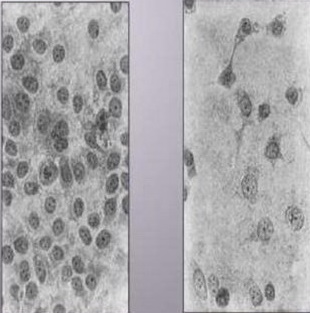        1                    2 А) ЦПД в культуре клеток 1 – до заражения вирусом 2 – после заражения секционным материалом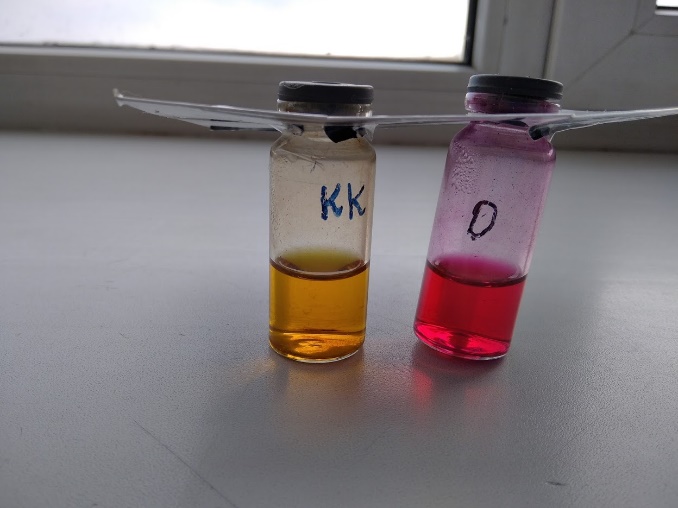 Б) Цветная проба (ЦП) с секционным материаломбольного с подозрением на КЭКК – контроль культуры клетокО – опыт Учтите и оцените результаты РН на культуре клеток ткани с учетом ЦП с культуральной жидкостью и диагностической сывороткой против ВКЭ.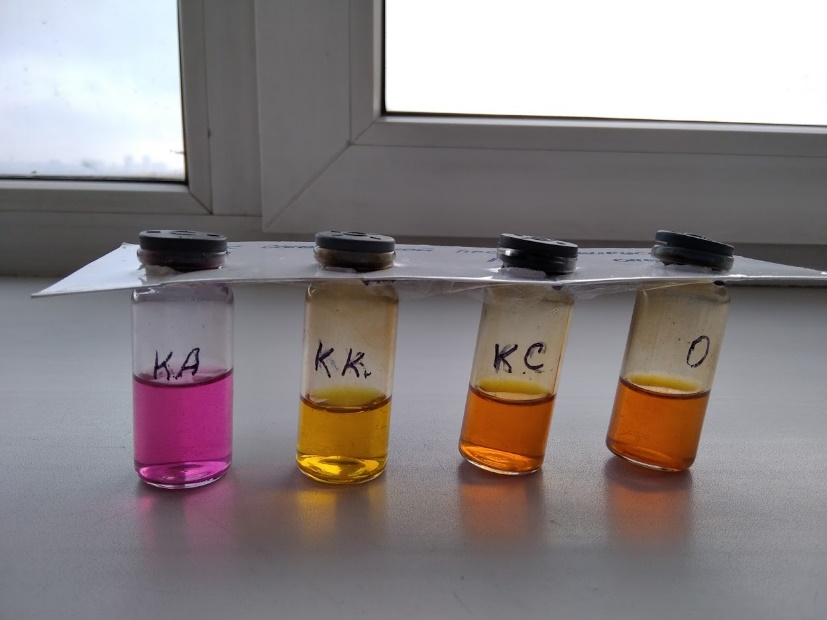 РН с сывороткой против КЭКА – контроль антигенаКК – контроль культуры клетокКС – контроль сывороткиО- опытЗаполните бланк-направление и бланк-ответ из вирусологической лаборатории ЦГСЭН в крае по диагностике КЭ.  1 вариант -  нечётные номера заполняют направление на любой ИФА (задание 2.1., либо 2.2.). 2 вариант – чётные номера заполняют направление по РН.ЦельМетод и его содержаниеПолученный результатВыводДиагноз?ИМ:Метод (название): вирусоск…ЦельМетод и его содержаниеПолученный результатВывод2.1. Серо…?Диагноз ?ИМ:Метод: Серо….Реакция:КУ:КД:КО:2.2.Серо…?Диагноз ?ИМ:Метод: Серо….Реакция:КУ:КД:КО:ЦельМетод и его содержаниеПолученный результатВывод3.1., 3.2.Вирусологическаядиагностика КЭДиагноз ?ИМ:I. Этап (название)?Метод: II. Этап (название)?А) Метод:Б) Метод:КУ:КД:КО:III. Этап (название)?Метод: Реакция:КУ:КД:КО: